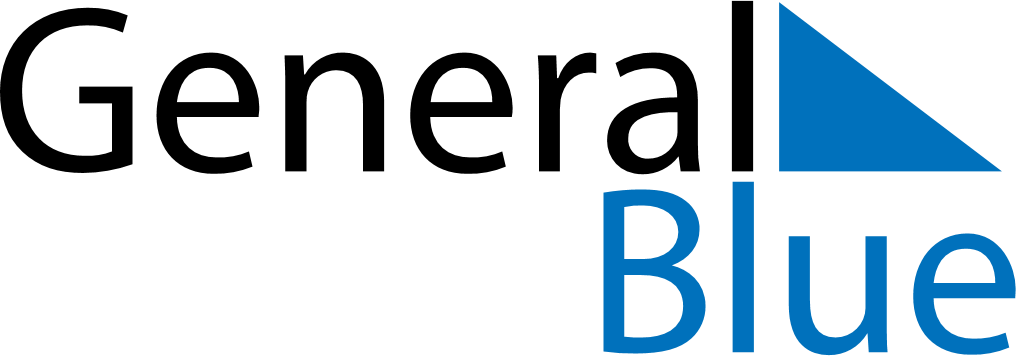 June 2021June 2021June 2021GibraltarGibraltarMONTUEWEDTHUFRISATSUN1234567891011121314151617181920Queen’s BirthdayFather’s Day21222324252627282930